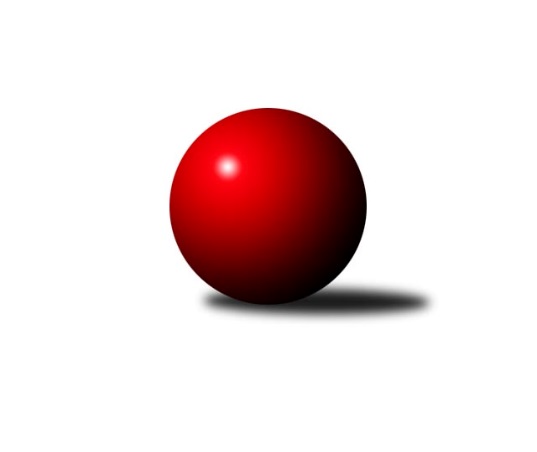 Č.22Ročník 2021/2022	20.5.2024 3. KLM A 2021/2022Statistika 22. kolaTabulka družstev:		družstvo	záp	výh	rem	proh	skore	sety	průměr	body	plné	dorážka	chyby	1.	SKK Podbořany	20	15	0	5	96.5 : 63.5 	(269.5 : 210.5)	3282	30	2192	1090	25.1	2.	Kuželky Jiskra Hazlov	20	14	1	5	102.5 : 57.5 	(271.0 : 209.0)	3262	29	2191	1072	25.5	3.	TJ Lokomotiva Ústí n. L.	20	13	1	6	106.5 : 53.5 	(283.5 : 196.5)	3308	27	2219	1089	21.6	4.	TJ Kovohutě Příbram	20	11	3	6	86.0 : 74.0 	(249.0 : 231.0)	3218	25	2162	1056	31.6	5.	SKK Rokycany B	20	11	1	8	90.0 : 70.0 	(263.5 : 216.5)	3256	23	2173	1083	30.1	6.	TJ Slavoj Plzeň	20	10	3	7	86.0 : 74.0 	(235.5 : 244.5)	3185	23	2162	1023	37.5	7.	TJ Elektrárny Kadaň	20	10	1	9	77.0 : 83.0 	(237.5 : 242.5)	3245	21	2173	1072	34.9	8.	TJ Teplice Letná	20	6	2	12	69.0 : 91.0 	(240.0 : 240.0)	3195	14	2159	1036	35.1	9.	SK Škoda VS Plzeň	20	7	0	13	62.0 : 98.0 	(194.0 : 286.0)	3177	14	2162	1014	33.4	10.	CB Dobřany B	20	5	2	13	65.5 : 94.5 	(223.0 : 257.0)	3199	12	2157	1042	35.7	11.	SKK Bohušovice B	20	1	0	19	39.0 : 121.0 	(173.5 : 306.5)	3091	2	2126	964	50.2Tabulka doma:		družstvo	záp	výh	rem	proh	skore	sety	průměr	body	maximum	minimum	1.	SKK Podbořany	10	10	0	0	59.0 : 21.0 	(144.0 : 96.0)	3355	20	3478	3245	2.	Kuželky Jiskra Hazlov	10	9	0	1	60.0 : 20.0 	(147.5 : 92.5)	3325	18	3421	3253	3.	TJ Lokomotiva Ústí n. L.	10	8	1	1	62.5 : 17.5 	(158.0 : 82.0)	3368	17	3466	3302	4.	TJ Slavoj Plzeň	10	8	1	1	54.0 : 26.0 	(129.5 : 110.5)	3202	17	3292	3066	5.	TJ Kovohutě Příbram	10	8	0	2	53.0 : 27.0 	(135.5 : 104.5)	3223	16	3366	3130	6.	SKK Rokycany B	10	8	0	2	52.0 : 28.0 	(139.5 : 100.5)	3367	16	3473	3251	7.	TJ Elektrárny Kadaň	10	5	1	4	40.0 : 40.0 	(119.5 : 120.5)	3250	11	3347	3063	8.	SK Škoda VS Plzeň	10	5	0	5	38.0 : 42.0 	(110.5 : 129.5)	3198	10	3303	3138	9.	CB Dobřany B	10	3	2	5	37.0 : 43.0 	(118.0 : 122.0)	3299	8	3379	3238	10.	TJ Teplice Letná	10	3	2	5	36.5 : 43.5 	(125.5 : 114.5)	3250	8	3357	3105	11.	SKK Bohušovice B	10	1	0	9	23.0 : 57.0 	(90.0 : 150.0)	3008	2	3166	2903Tabulka venku:		družstvo	záp	výh	rem	proh	skore	sety	průměr	body	maximum	minimum	1.	Kuželky Jiskra Hazlov	10	5	1	4	42.5 : 37.5 	(123.5 : 116.5)	3256	11	3385	3192	2.	TJ Lokomotiva Ústí n. L.	10	5	0	5	44.0 : 36.0 	(125.5 : 114.5)	3302	10	3467	3226	3.	SKK Podbořany	10	5	0	5	37.5 : 42.5 	(125.5 : 114.5)	3301	10	3556	3132	4.	TJ Elektrárny Kadaň	10	5	0	5	37.0 : 43.0 	(118.0 : 122.0)	3241	10	3409	3108	5.	TJ Kovohutě Příbram	10	3	3	4	33.0 : 47.0 	(113.5 : 126.5)	3218	9	3352	3058	6.	SKK Rokycany B	10	3	1	6	38.0 : 42.0 	(124.0 : 116.0)	3244	7	3321	3085	7.	TJ Teplice Letná	10	3	0	7	32.5 : 47.5 	(114.5 : 125.5)	3189	6	3286	3103	8.	TJ Slavoj Plzeň	10	2	2	6	32.0 : 48.0 	(106.0 : 134.0)	3183	6	3301	3022	9.	CB Dobřany B	10	2	0	8	28.5 : 51.5 	(105.0 : 135.0)	3188	4	3384	3068	10.	SK Škoda VS Plzeň	10	2	0	8	24.0 : 56.0 	(83.5 : 156.5)	3174	4	3365	3022	11.	SKK Bohušovice B	10	0	0	10	16.0 : 64.0 	(83.5 : 156.5)	3100	0	3226	2987Tabulka podzimní části:		družstvo	záp	výh	rem	proh	skore	sety	průměr	body	doma	venku	1.	TJ Lokomotiva Ústí n. L.	10	8	1	1	59.0 : 21.0 	(148.5 : 91.5)	3294	17 	4 	1 	0 	4 	0 	1	2.	Kuželky Jiskra Hazlov	10	7	1	2	53.0 : 27.0 	(139.0 : 101.0)	3265	15 	4 	0 	1 	3 	1 	1	3.	SKK Rokycany B	10	7	1	2	52.0 : 28.0 	(131.5 : 108.5)	3311	15 	6 	0 	0 	1 	1 	2	4.	SKK Podbořany	10	7	0	3	44.5 : 35.5 	(128.0 : 112.0)	3258	14 	5 	0 	0 	2 	0 	3	5.	TJ Elektrárny Kadaň	10	6	0	4	42.0 : 38.0 	(122.0 : 118.0)	3251	12 	3 	0 	2 	3 	0 	2	6.	TJ Kovohutě Příbram	9	4	1	4	32.0 : 40.0 	(105.5 : 110.5)	3174	9 	3 	0 	1 	1 	1 	3	7.	TJ Slavoj Plzeň	10	4	1	5	39.0 : 41.0 	(113.0 : 127.0)	3159	9 	3 	1 	1 	1 	0 	4	8.	SK Škoda VS Plzeň	9	3	0	6	24.0 : 48.0 	(85.0 : 131.0)	3195	6 	2 	0 	2 	1 	0 	4	9.	CB Dobřany B	9	2	1	6	29.5 : 42.5 	(101.0 : 115.0)	3167	5 	2 	1 	2 	0 	0 	4	10.	TJ Teplice Letná	9	1	0	8	24.0 : 48.0 	(104.0 : 112.0)	3188	2 	1 	0 	3 	0 	0 	5	11.	SKK Bohušovice B	10	1	0	9	25.0 : 55.0 	(94.5 : 145.5)	3074	2 	1 	0 	4 	0 	0 	5Tabulka jarní části:		družstvo	záp	výh	rem	proh	skore	sety	průměr	body	doma	venku	1.	SKK Podbořany	10	8	0	2	52.0 : 28.0 	(141.5 : 98.5)	3327	16 	5 	0 	0 	3 	0 	2 	2.	TJ Kovohutě Příbram	11	7	2	2	54.0 : 34.0 	(143.5 : 120.5)	3271	16 	5 	0 	1 	2 	2 	1 	3.	Kuželky Jiskra Hazlov	10	7	0	3	49.5 : 30.5 	(132.0 : 108.0)	3276	14 	5 	0 	0 	2 	0 	3 	4.	TJ Slavoj Plzeň	10	6	2	2	47.0 : 33.0 	(122.5 : 117.5)	3217	14 	5 	0 	0 	1 	2 	2 	5.	TJ Teplice Letná	11	5	2	4	45.0 : 43.0 	(136.0 : 128.0)	3196	12 	2 	2 	2 	3 	0 	2 	6.	TJ Lokomotiva Ústí n. L.	10	5	0	5	47.5 : 32.5 	(135.0 : 105.0)	3320	10 	4 	0 	1 	1 	0 	4 	7.	TJ Elektrárny Kadaň	10	4	1	5	35.0 : 45.0 	(115.5 : 124.5)	3241	9 	2 	1 	2 	2 	0 	3 	8.	SKK Rokycany B	10	4	0	6	38.0 : 42.0 	(132.0 : 108.0)	3239	8 	2 	0 	2 	2 	0 	4 	9.	SK Škoda VS Plzeň	11	4	0	7	38.0 : 50.0 	(109.0 : 155.0)	3154	8 	3 	0 	3 	1 	0 	4 	10.	CB Dobřany B	11	3	1	7	36.0 : 52.0 	(122.0 : 142.0)	3242	7 	1 	1 	3 	2 	0 	4 	11.	SKK Bohušovice B	10	0	0	10	14.0 : 66.0 	(79.0 : 161.0)	3091	0 	0 	0 	5 	0 	0 	5 Zisk bodů pro družstvo:		jméno hráče	družstvo	body	zápasy	v %	dílčí body	sety	v %	1.	Jakub Dařílek 	TJ Lokomotiva Ústí n. L.  	16	/	17	(94%)	46	/	68	(68%)	2.	Jan Koubský 	CB Dobřany B 	15.5	/	20	(78%)	51	/	80	(64%)	3.	Matěj Novák 	Kuželky Jiskra Hazlov  	14	/	17	(82%)	48	/	68	(71%)	4.	Milan Perníček 	SKK Bohušovice B 	14	/	18	(78%)	51	/	72	(71%)	5.	Jaroslav Roj 	TJ Kovohutě Příbram  	14	/	18	(78%)	49.5	/	72	(69%)	6.	Vojtěch Havlík 	SKK Rokycany B 	14	/	19	(74%)	45.5	/	76	(60%)	7.	Karel Bučko 	TJ Elektrárny Kadaň 	13	/	18	(72%)	50.5	/	72	(70%)	8.	Alexandr Trpišovský 	TJ Teplice Letná 	13	/	19	(68%)	49.5	/	76	(65%)	9.	Martin Prokůpek 	SKK Rokycany B 	13	/	19	(68%)	46	/	76	(61%)	10.	Josef Hořejší 	TJ Slavoj Plzeň 	13	/	19	(68%)	40	/	76	(53%)	11.	Pavel Repčík 	Kuželky Jiskra Hazlov  	13	/	20	(65%)	43	/	80	(54%)	12.	David Repčík 	Kuželky Jiskra Hazlov  	12.5	/	17	(74%)	48	/	68	(71%)	13.	Michal Bučko 	SKK Podbořany  	12	/	15	(80%)	41.5	/	60	(69%)	14.	Tomáš Vrána 	TJ Lokomotiva Ústí n. L.  	12	/	16	(75%)	36.5	/	64	(57%)	15.	Radek Dvořák 	SKK Podbořany  	12	/	17	(71%)	48	/	68	(71%)	16.	Tomáš Štraicher 	TJ Lokomotiva Ústí n. L.  	12	/	17	(71%)	47.5	/	68	(70%)	17.	Rudolf Hofmann 	SKK Podbořany  	12	/	18	(67%)	47	/	72	(65%)	18.	Dominik Novotný 	CB Dobřany B 	12	/	18	(67%)	36.5	/	72	(51%)	19.	Miroslav Repčík 	Kuželky Jiskra Hazlov  	12	/	20	(60%)	47.5	/	80	(59%)	20.	David Hošek 	TJ Kovohutě Příbram  	11	/	16	(69%)	40	/	64	(63%)	21.	Patrik Lojda 	TJ Elektrárny Kadaň 	11	/	18	(61%)	41	/	72	(57%)	22.	Martin Vít 	SK Škoda VS Plzeň  	11	/	19	(58%)	45	/	76	(59%)	23.	Lukáš Hanzlík 	TJ Teplice Letná 	10	/	12	(83%)	30.5	/	48	(64%)	24.	Pavel Říhánek 	SK Škoda VS Plzeň  	10	/	15	(67%)	31.5	/	60	(53%)	25.	Milan Vicher 	SK Škoda VS Plzeň  	10	/	19	(53%)	39	/	76	(51%)	26.	Stanislav Novák 	Kuželky Jiskra Hazlov  	10	/	19	(53%)	38	/	76	(50%)	27.	Jiří Opatrný 	TJ Slavoj Plzeň 	10	/	19	(53%)	34.5	/	76	(45%)	28.	Petr Harmáček 	TJ Slavoj Plzeň 	10	/	20	(50%)	37.5	/	80	(47%)	29.	Jakub Kovářík 	TJ Slavoj Plzeň 	9	/	14	(64%)	26	/	56	(46%)	30.	Josef Hůda 	TJ Kovohutě Příbram  	9	/	16	(56%)	36.5	/	64	(57%)	31.	Michal Dvořák 	TJ Elektrárny Kadaň 	9	/	16	(56%)	32.5	/	64	(51%)	32.	Vladimír Šána 	SKK Podbořany  	9	/	17	(53%)	36	/	68	(53%)	33.	Miloš Černohorský 	SK Škoda VS Plzeň  	9	/	18	(50%)	38	/	72	(53%)	34.	Libor Bureš 	SKK Rokycany B 	9	/	19	(47%)	40.5	/	76	(53%)	35.	Luboš Řezáč 	TJ Kovohutě Příbram  	9	/	19	(47%)	38.5	/	76	(51%)	36.	Milan Grejtovský 	TJ Lokomotiva Ústí n. L.  	9	/	19	(47%)	33.5	/	76	(44%)	37.	Roman Pivoňka 	CB Dobřany B 	9	/	20	(45%)	39.5	/	80	(49%)	38.	Josef Kreutzer 	TJ Slavoj Plzeň 	8	/	11	(73%)	26.5	/	44	(60%)	39.	Jan Hybš 	TJ Teplice Letná 	8	/	12	(67%)	33	/	48	(69%)	40.	František Bürger 	TJ Slavoj Plzeň 	8	/	12	(67%)	28	/	48	(58%)	41.	Martin Zahálka st.	TJ Lokomotiva Ústí n. L.  	8	/	14	(57%)	31	/	56	(55%)	42.	Stanislav Rada 	SKK Podbořany  	8	/	16	(50%)	30.5	/	64	(48%)	43.	Vojtěch Filip 	TJ Teplice Letná 	8	/	18	(44%)	33	/	72	(46%)	44.	Dominik Wittwar 	Kuželky Jiskra Hazlov  	7	/	8	(88%)	19	/	32	(59%)	45.	Pavel Andrlík ml.	SKK Rokycany B 	7	/	15	(47%)	35	/	60	(58%)	46.	Tomáš Číž 	TJ Kovohutě Příbram  	7	/	16	(44%)	35.5	/	64	(55%)	47.	Milan Findejs 	CB Dobřany B 	7	/	17	(41%)	30.5	/	68	(45%)	48.	Martin Perníček 	SKK Bohušovice B 	7	/	17	(41%)	30	/	68	(44%)	49.	Jaroslav Wagner 	SKK Podbořany  	6	/	10	(60%)	22	/	40	(55%)	50.	Petr Fabian 	TJ Teplice Letná 	6	/	11	(55%)	26	/	44	(59%)	51.	Jan Hák 	TJ Elektrárny Kadaň 	6	/	14	(43%)	23.5	/	56	(42%)	52.	Petr Dvořák 	TJ Elektrárny Kadaň 	6	/	15	(40%)	31	/	60	(52%)	53.	Martin Čistý 	TJ Kovohutě Příbram  	6	/	15	(40%)	27.5	/	60	(46%)	54.	Milan Vrabec 	CB Dobřany B 	6	/	15	(40%)	25	/	60	(42%)	55.	Marcel Lukáš 	TJ Elektrárny Kadaň 	6	/	16	(38%)	28	/	64	(44%)	56.	Milan Slabý 	SKK Bohušovice B 	6	/	17	(35%)	29	/	68	(43%)	57.	Jakub Harmáček 	TJ Slavoj Plzeň 	5	/	8	(63%)	19.5	/	32	(61%)	58.	Ladislav Moulis 	SKK Rokycany B 	5	/	11	(45%)	22.5	/	44	(51%)	59.	Daniel Lukáš 	TJ Elektrárny Kadaň 	5	/	13	(38%)	22	/	52	(42%)	60.	Josef Šálek 	TJ Lokomotiva Ústí n. L.  	4.5	/	7	(64%)	15.5	/	28	(55%)	61.	Jan Salajka 	TJ Teplice Letná 	4.5	/	17	(26%)	25	/	68	(37%)	62.	Roman Pytlík 	SKK Rokycany B 	4	/	5	(80%)	16	/	20	(80%)	63.	Pavel Honsa 	SKK Rokycany B 	4	/	7	(57%)	18	/	28	(64%)	64.	Jaroslav Lefner 	SKK Podbořany  	4	/	8	(50%)	14	/	32	(44%)	65.	Petr Fara 	SKK Rokycany B 	4	/	11	(36%)	16	/	44	(36%)	66.	Miroslav Wedlich 	TJ Lokomotiva Ústí n. L.  	4	/	12	(33%)	23	/	48	(48%)	67.	Zdeněk Haas 	TJ Kovohutě Příbram  	4	/	13	(31%)	17.5	/	52	(34%)	68.	Ladislav Koláček 	SKK Bohušovice B 	4	/	16	(25%)	20	/	64	(31%)	69.	Jan Filip 	TJ Teplice Letná 	3.5	/	18	(19%)	23	/	72	(32%)	70.	Stanislav Šmíd ml.	TJ Lokomotiva Ústí n. L.  	3	/	4	(75%)	9	/	16	(56%)	71.	Jan Zeman 	TJ Lokomotiva Ústí n. L.  	3	/	5	(60%)	11.5	/	20	(58%)	72.	Ondřej Šimsa 	TJ Teplice Letná 	3	/	5	(60%)	11	/	20	(55%)	73.	Roman Drugda 	TJ Slavoj Plzeň 	3	/	7	(43%)	11	/	28	(39%)	74.	Petr Svoboda 	SK Škoda VS Plzeň  	3	/	10	(30%)	13.5	/	40	(34%)	75.	Roman Lipchavský 	CB Dobřany B 	3	/	17	(18%)	25.5	/	68	(38%)	76.	Kamil Ausbuher 	SKK Podbořany  	2.5	/	16	(16%)	26	/	64	(41%)	77.	Lukáš Jaroš 	SK Škoda VS Plzeň  	2	/	4	(50%)	6.5	/	16	(41%)	78.	Vladimír Rygl 	SK Škoda VS Plzeň  	2	/	19	(11%)	18.5	/	76	(24%)	79.	Ondřej Perníček 	SKK Bohušovice B 	2	/	20	(10%)	12	/	80	(15%)	80.	Petr Haken 	Kuželky Jiskra Hazlov  	1	/	1	(100%)	4	/	4	(100%)	81.	Miroslav Šnejdar ml.	SKK Rokycany B 	1	/	1	(100%)	3	/	4	(75%)	82.	Jan Endršt 	SKK Rokycany B 	1	/	1	(100%)	3	/	4	(75%)	83.	Pavel Andrlík st.	SKK Rokycany B 	1	/	2	(50%)	4	/	8	(50%)	84.	Milan Fanta 	Kuželky Jiskra Hazlov  	1	/	3	(33%)	5.5	/	12	(46%)	85.	Jaroslav Chvojka 	SKK Bohušovice B 	1	/	3	(33%)	5	/	12	(42%)	86.	Ondřej Bína 	Kuželky Jiskra Hazlov  	1	/	3	(33%)	5	/	12	(42%)	87.	Jiří Vavřička 	SKK Rokycany B 	1	/	5	(20%)	8	/	20	(40%)	88.	Václav Hranáč 	TJ Slavoj Plzeň 	1	/	5	(20%)	5	/	20	(25%)	89.	Josef Devera ml.	SKK Bohušovice B 	1	/	6	(17%)	4	/	24	(17%)	90.	Karel Sviták 	CB Dobřany B 	1	/	9	(11%)	11	/	36	(31%)	91.	Jaroslav Ondráček 	SKK Bohušovice B 	1	/	9	(11%)	9	/	36	(25%)	92.	Jakub Kroupa 	SKK Bohušovice B 	1	/	12	(8%)	12.5	/	48	(26%)	93.	Petr Bohuslav 	SKK Rokycany B 	0	/	1	(0%)	2	/	4	(50%)	94.	Jan Pešek 	TJ Slavoj Plzeň 	0	/	1	(0%)	2	/	4	(50%)	95.	Michal Hrdina 	TJ Elektrárny Kadaň 	0	/	1	(0%)	1	/	4	(25%)	96.	Ladislav Filek 	SK Škoda VS Plzeň  	0	/	1	(0%)	1	/	4	(25%)	97.	Milan Hnilica 	TJ Teplice Letná 	0	/	1	(0%)	1	/	4	(25%)	98.	Martin Soukup 	TJ Teplice Letná 	0	/	1	(0%)	1	/	4	(25%)	99.	Jan Pešek 	TJ Slavoj Plzeň 	0	/	1	(0%)	1	/	4	(25%)	100.	David Vincze 	TJ Slavoj Plzeň 	0	/	2	(0%)	2.5	/	8	(31%)	101.	Tomáš Čecháček 	TJ Teplice Letná 	0	/	2	(0%)	2	/	8	(25%)	102.	Roman Filip 	SKK Bohušovice B 	0	/	2	(0%)	1	/	8	(13%)	103.	Petr Kříž 	TJ Kovohutě Příbram  	0	/	2	(0%)	1	/	8	(13%)	104.	Václav Šefl 	TJ Kovohutě Příbram  	0	/	2	(0%)	1	/	8	(13%)	105.	Michal Müller 	SK Škoda VS Plzeň  	0	/	2	(0%)	0	/	8	(0%)	106.	Miloslav Kolařík 	SK Škoda VS Plzeň  	0	/	3	(0%)	0	/	12	(0%)	107.	Karel Uxa 	SK Škoda VS Plzeň  	0	/	4	(0%)	1	/	16	(6%)Průměry na kuželnách:		kuželna	průměr	plné	dorážka	chyby	výkon na hráče	1.	SKK Rokycany, 1-4	3321	2225	1096	32.3	(553.6)	2.	CB Dobřany, 1-4	3304	2237	1066	34.1	(550.7)	3.	TJ Lokomotiva Ústí nad Labem, 1-4	3298	2213	1085	25.0	(549.8)	4.	Hazlov, 1-4	3276	2194	1082	29.3	(546.1)	5.	Podbořany, 1-4	3266	2196	1070	34.4	(544.4)	6.	TJ Teplice Letná, 1-4	3248	2169	1078	32.2	(541.4)	7.	SK Škoda VS Plzeň, 1-4	3201	2158	1043	35.7	(533.6)	8.	TJ Fezko Strakonice, 1-4	3183	2140	1042	31.5	(530.5)	9.	TJ Slavoj Plzeň, 1-4	3183	2154	1029	34.2	(530.5)	10.	Bohušovice, 1-4	3075	2084	990	40.0	(512.6)Nejlepší výkony na kuželnách:SKK Rokycany, 1-4SKK Rokycany B	3473	2. kolo	Michal Bučko 	SKK Podbořany 	636	18. koloSKK Rokycany B	3467	18. kolo	Roman Pytlík 	SKK Rokycany B	634	5. koloSKK Rokycany B	3434	5. kolo	Pavel Honsa 	SKK Rokycany B	629	2. koloSKK Rokycany B	3422	7. kolo	Pavel Andrlík ml.	SKK Rokycany B	623	5. koloSKK Rokycany B	3419	1. kolo	Roman Pytlík 	SKK Rokycany B	621	2. koloTJ Lokomotiva Ústí n. L. 	3393	5. kolo	Jan Endršt 	SKK Rokycany B	616	18. koloSK Škoda VS Plzeň 	3365	2. kolo	Roman Pytlík 	SKK Rokycany B	614	7. koloSKK Rokycany B	3357	20. kolo	Libor Bureš 	SKK Rokycany B	613	1. koloKuželky Jiskra Hazlov 	3331	1. kolo	Roman Pytlík 	SKK Rokycany B	607	18. koloSKK Rokycany B	3299	11. kolo	Tomáš Štraicher 	TJ Lokomotiva Ústí n. L. 	603	5. koloCB Dobřany, 1-4TJ Lokomotiva Ústí n. L. 	3467	16. kolo	Tomáš Štraicher 	TJ Lokomotiva Ústí n. L. 	619	16. koloTJ Elektrárny Kadaň	3409	11. kolo	Jaroslav Roj 	TJ Kovohutě Příbram 	617	21. koloCB Dobřany B	3379	1. kolo	Lukáš Hanzlík 	TJ Teplice Letná	607	3. koloSKK Podbořany 	3355	5. kolo	Matěj Novák 	Kuželky Jiskra Hazlov 	600	12. koloTJ Kovohutě Příbram 	3352	21. kolo	Rudolf Hofmann 	SKK Podbořany 	594	5. koloCB Dobřany B	3351	18. kolo	Jan Hák 	TJ Elektrárny Kadaň	594	11. koloCB Dobřany B	3323	14. kolo	Jan Koubský 	CB Dobřany B	592	1. koloCB Dobřany B	3314	16. kolo	Jan Koubský 	CB Dobřany B	590	5. koloCB Dobřany B	3306	5. kolo	Petr Dvořák 	TJ Elektrárny Kadaň	588	11. koloCB Dobřany B	3305	3. kolo	Jakub Dařílek 	TJ Lokomotiva Ústí n. L. 	585	16. koloTJ Lokomotiva Ústí nad Labem, 1-4TJ Lokomotiva Ústí n. L. 	3466	15. kolo	Jakub Dařílek 	TJ Lokomotiva Ústí n. L. 	628	11. koloTJ Lokomotiva Ústí n. L. 	3418	6. kolo	Jakub Dařílek 	TJ Lokomotiva Ústí n. L. 	618	4. koloTJ Lokomotiva Ústí n. L. 	3375	4. kolo	Tomáš Štraicher 	TJ Lokomotiva Ústí n. L. 	613	2. koloTJ Lokomotiva Ústí n. L. 	3370	11. kolo	Tomáš Štraicher 	TJ Lokomotiva Ústí n. L. 	610	6. koloTJ Lokomotiva Ústí n. L. 	3357	19. kolo	Jakub Dařílek 	TJ Lokomotiva Ústí n. L. 	609	6. koloTJ Lokomotiva Ústí n. L. 	3353	2. kolo	Martin Zahálka st.	TJ Lokomotiva Ústí n. L. 	603	17. koloTJ Lokomotiva Ústí n. L. 	3349	12. kolo	Jakub Dařílek 	TJ Lokomotiva Ústí n. L. 	601	8. koloKuželky Jiskra Hazlov 	3325	8. kolo	Tomáš Štraicher 	TJ Lokomotiva Ústí n. L. 	598	4. koloTJ Lokomotiva Ústí n. L. 	3322	17. kolo	Milan Perníček 	SKK Bohušovice B	595	15. koloSKK Rokycany B	3321	17. kolo	Jakub Dařílek 	TJ Lokomotiva Ústí n. L. 	595	12. koloHazlov, 1-4Kuželky Jiskra Hazlov 	3421	10. kolo	Matěj Novák 	Kuželky Jiskra Hazlov 	621	22. koloKuželky Jiskra Hazlov 	3369	2. kolo	David Repčík 	Kuželky Jiskra Hazlov 	606	15. koloKuželky Jiskra Hazlov 	3364	20. kolo	Matěj Novák 	Kuželky Jiskra Hazlov 	604	10. koloTJ Lokomotiva Ústí n. L. 	3347	20. kolo	Matěj Novák 	Kuželky Jiskra Hazlov 	596	2. koloKuželky Jiskra Hazlov 	3346	13. kolo	Matěj Novák 	Kuželky Jiskra Hazlov 	596	13. koloKuželky Jiskra Hazlov 	3335	22. kolo	Matěj Novák 	Kuželky Jiskra Hazlov 	595	20. koloSKK Rokycany B	3314	13. kolo	Martin Vít 	SK Škoda VS Plzeň 	594	5. koloKuželky Jiskra Hazlov 	3307	9. kolo	David Repčík 	Kuželky Jiskra Hazlov 	594	10. koloSK Škoda VS Plzeň 	3294	5. kolo	Petr Haken 	Kuželky Jiskra Hazlov 	594	20. koloKuželky Jiskra Hazlov 	3292	15. kolo	Stanislav Novák 	Kuželky Jiskra Hazlov 	591	2. koloPodbořany, 1-4SKK Podbořany 	3556	20. kolo	Radek Dvořák 	SKK Podbořany 	618	14. koloSKK Podbořany 	3478	14. kolo	Michal Bučko 	SKK Podbořany 	612	17. koloSKK Podbořany 	3418	17. kolo	Michal Bučko 	SKK Podbořany 	610	21. koloSKK Podbořany 	3416	21. kolo	Michal Bučko 	SKK Podbořany 	610	20. koloKuželky Jiskra Hazlov 	3385	21. kolo	Radek Dvořák 	SKK Podbořany 	608	11. koloCB Dobřany B	3384	22. kolo	Radek Dvořák 	SKK Podbořany 	607	8. koloSKK Podbořany 	3370	8. kolo	Kamil Ausbuher 	SKK Podbořany 	605	14. koloSKK Podbořany 	3368	19. kolo	Milan Findejs 	CB Dobřany B	605	22. koloTJ Elektrárny Kadaň	3347	22. kolo	Rudolf Hofmann 	SKK Podbořany 	604	20. koloSKK Podbořany 	3345	11. kolo	Karel Bučko 	TJ Elektrárny Kadaň	603	16. koloTJ Teplice Letná, 1-4TJ Teplice Letná	3357	13. kolo	Lukáš Hanzlík 	TJ Teplice Letná	603	13. koloTJ Teplice Letná	3326	17. kolo	Tomáš Štraicher 	TJ Lokomotiva Ústí n. L. 	590	9. koloTJ Elektrárny Kadaň	3309	6. kolo	Petr Dvořák 	TJ Elektrárny Kadaň	589	6. koloTJ Kovohutě Příbram 	3292	17. kolo	Alexandr Trpišovský 	TJ Teplice Letná	588	6. koloCB Dobřany B	3291	15. kolo	Jan Filip 	TJ Teplice Letná	587	17. koloTJ Teplice Letná	3289	15. kolo	Alexandr Trpišovský 	TJ Teplice Letná	586	13. koloSKK Rokycany B	3289	4. kolo	Libor Bureš 	SKK Rokycany B	584	4. koloTJ Teplice Letná	3285	6. kolo	Jan Salajka 	TJ Teplice Letná	582	21. koloTJ Teplice Letná	3269	21. kolo	Jakub Dařílek 	TJ Lokomotiva Ústí n. L. 	581	9. koloSKK Podbořany 	3256	13. kolo	Alexandr Trpišovský 	TJ Teplice Letná	578	4. koloSK Škoda VS Plzeň, 1-4SKK Podbořany 	3331	22. kolo	Josef Kreutzer 	TJ Slavoj Plzeň	607	7. koloSK Škoda VS Plzeň 	3303	17. kolo	Michal Bučko 	SKK Podbořany 	606	22. koloTJ Lokomotiva Ústí n. L. 	3290	10. kolo	Tomáš Štraicher 	TJ Lokomotiva Ústí n. L. 	606	10. koloTJ Kovohutě Příbram 	3263	15. kolo	Pavel Říhánek 	SK Škoda VS Plzeň 	601	15. koloSK Škoda VS Plzeň 	3260	20. kolo	Milan Perníček 	SKK Bohušovice B	597	9. koloSKK Rokycany B	3231	14. kolo	Milan Vicher 	SK Škoda VS Plzeň 	594	9. koloTJ Elektrárny Kadaň	3223	4. kolo	Milan Vicher 	SK Škoda VS Plzeň 	589	17. koloSK Škoda VS Plzeň 	3220	13. kolo	Martin Vít 	SK Škoda VS Plzeň 	583	20. koloKuželky Jiskra Hazlov 	3215	17. kolo	Jakub Dařílek 	TJ Lokomotiva Ústí n. L. 	580	10. koloCB Dobřany B	3213	13. kolo	Martin Vít 	SK Škoda VS Plzeň 	579	13. koloTJ Fezko Strakonice, 1-4TJ Kovohutě Příbram 	3366	18. kolo	Jaroslav Roj 	TJ Kovohutě Příbram 	605	18. koloTJ Kovohutě Příbram 	3282	20. kolo	Milan Perníček 	SKK Bohušovice B	600	20. koloTJ Kovohutě Příbram 	3274	3. kolo	Michal Bučko 	SKK Podbořany 	593	7. koloTJ Kovohutě Příbram 	3262	14. kolo	David Repčík 	Kuželky Jiskra Hazlov 	579	14. koloSKK Podbořany 	3257	7. kolo	Josef Hůda 	TJ Kovohutě Příbram 	576	7. koloTJ Lokomotiva Ústí n. L. 	3243	18. kolo	Jaroslav Roj 	TJ Kovohutě Příbram 	573	14. koloTJ Kovohutě Příbram 	3205	10. kolo	David Hošek 	TJ Kovohutě Příbram 	573	18. koloTJ Kovohutě Příbram 	3199	1. kolo	Jaroslav Roj 	TJ Kovohutě Příbram 	567	3. koloKuželky Jiskra Hazlov 	3192	14. kolo	Luboš Řezáč 	TJ Kovohutě Příbram 	567	20. koloTJ Kovohutě Příbram 	3188	22. kolo	Radek Dvořák 	SKK Podbořany 	567	7. koloTJ Slavoj Plzeň, 1-4TJ Slavoj Plzeň	3292	22. kolo	Jiří Opatrný 	TJ Slavoj Plzeň	603	22. koloSKK Rokycany B	3273	15. kolo	Jakub Dařílek 	TJ Lokomotiva Ústí n. L. 	590	22. koloTJ Slavoj Plzeň	3259	15. kolo	Jaroslav Roj 	TJ Kovohutě Příbram 	588	4. koloTJ Slavoj Plzeň	3256	9. kolo	František Bürger 	TJ Slavoj Plzeň	580	22. koloTJ Lokomotiva Ústí n. L. 	3254	22. kolo	Petr Harmáček 	TJ Slavoj Plzeň	575	13. koloTJ Slavoj Plzeň	3247	17. kolo	Patrik Lojda 	TJ Elektrárny Kadaň	573	17. koloSKK Podbořany 	3239	9. kolo	Pavel Andrlík ml.	SKK Rokycany B	571	15. koloTJ Kovohutě Příbram 	3224	4. kolo	Jakub Kovářík 	TJ Slavoj Plzeň	571	17. koloTJ Slavoj Plzeň	3216	4. kolo	Josef Kreutzer 	TJ Slavoj Plzeň	568	2. koloTJ Slavoj Plzeň	3196	19. kolo	Alexandr Trpišovský 	TJ Teplice Letná	567	10. koloBohušovice, 1-4SKK Podbořany 	3325	16. kolo	Rudolf Hofmann 	SKK Podbořany 	589	16. koloTJ Lokomotiva Ústí n. L. 	3236	3. kolo	Milan Perníček 	SKK Bohušovice B	578	14. koloKuželky Jiskra Hazlov 	3205	11. kolo	Michal Bučko 	SKK Podbořany 	569	16. koloSKK Bohušovice B	3166	6. kolo	Stanislav Rada 	SKK Podbořany 	568	16. koloTJ Elektrárny Kadaň	3161	21. kolo	Martin Vít 	SK Škoda VS Plzeň 	566	12. koloTJ Teplice Letná	3153	14. kolo	Milan Perníček 	SKK Bohušovice B	566	3. koloSK Škoda VS Plzeň 	3113	12. kolo	Pavel Říhánek 	SK Škoda VS Plzeň 	565	12. koloSKK Rokycany B	3085	19. kolo	Tomáš Štraicher 	TJ Lokomotiva Ústí n. L. 	564	3. koloSKK Bohušovice B	3083	14. kolo	Radek Dvořák 	SKK Podbořany 	562	16. koloCB Dobřany B	3073	6. kolo	Martin Perníček 	SKK Bohušovice B	562	6. koloČetnost výsledků:	8.0 : 0.0	3x	7.0 : 1.0	22x	6.0 : 2.0	24x	5.0 : 3.0	19x	4.0 : 4.0	7x	3.5 : 4.5	3x	3.0 : 5.0	7x	2.5 : 5.5	1x	2.0 : 6.0	14x	1.0 : 7.0	8x	0.0 : 8.0	2x